  LogaritmusČo je logaritmus?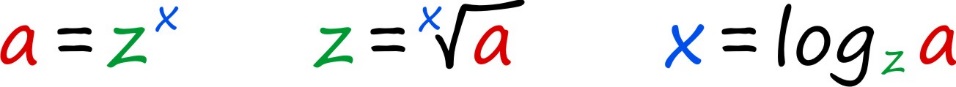  Ak pri logaritme nie je uvedený základ, pokladá sa za dekadický, tj. so základom 10.log a  log10 a Logaritmus pri základe e = 2,718281828460... sa nazýva prirodzený a označuje sa ln (logarithmus naturalis).ln a  loge aPlatí, že , teda  eln a = ln ea = a , resp.  10log a = log 10a = a .Najčastejší je vzájomný prepočet medzi prirodzeným a dekadickým logaritmom:Teda  ln a = 2,303 log a  , resp.  log a = 0,4343 ln a .Logaritmické a exponenciálne funkcie využijete počas štúdia nespočetne veľa krát. Zapamätajte si ich priebeh!Každý argument dekadického logaritmu možno vyjadriť v tvare a . 10b, pretolog (a . 10b) = log a + b log 10 = log a + bPretože a je vždy číslo z intervalu 1; 10), nadobúda log a hodnoty z intervalu 0 do 1).Pre argumenty, ktoré sa líšia len mocninou desiatky, teda získame logaritmy, ktorých časť za desatinnou čiarkou je rovnaká, napr.log 0,00245 = log (2,45 . 10–3) = log 2,45 + log 10–3 = 0,389 – 3 = –2,611log 0,0245 = log (2,45 . 10–2) = log 2,45 + log 10–2 = 0,389 – 2 = –1,611log 0,245 = log (2,45 . 10–1) = log 2,45 + log 10–1 = 0,389 – 1 = –0,611log 2,45 = log (2,45 . 100) = log 2,45 + log 100 = 0,389 + 0 = 0,389log 24,5 = log (2,45 . 101) = log 2,45 + log 101 = 0,389 + 1 = 1,389log 245 = log (2,45 . 102) = log 2,45 + log 102 = 0,389 + 2 = 2,389Číslo 0,389 nazývame mantisa logaritmu. Čísla 0, 1 a 2 nazývame charakteristika logaritmu. Táto vlastnosť logaritmov sa v minulosti, keď ešte neboli k dispozícii kalkulačky, využívala pri hľadaní logaritmov ľubovoľných čísel. Hodnoty mantís sa vyhľadávali v knižne vydávaných tabuľkách.Z vyššie uvedeného príkladu vidno, že aj keď majú argumenty logaritmu (0,00245; 0,0245; 0,245; 2,45; 24,5 a 245) rôzny počet desatinných miest, majú rovnaký počet platných číslic. Preto sú rovnaké aj ich mantisy a ich logaritmy sa líšia len charakteristikami. Presnosť výsledku logaritmovania je teda určená len počtom jeho desatinných miest. Preto pri zaokrúhľovaní logaritmov platí pravidlo, že počet desatinných miest logaritmu sa rovná počtu platných číslic jeho argumentu, napr. log 62,745 = 1,79758. A naopak, pri odlogaritmovaní,počet platných číslic výsledku sa rovná počtu desatinných miest argumentu odlogaritmovania, napr. 101,79758 = 62,745.Logaritmus logz a je číslo, na ktoré musíme umocniť základ (báza) z, aby sme dostali argument a.          z > 0, z  1, a > 0logaritmus súčinusa rovná súčtu logaritmov činiteľovlogz (a . b) = logz a + logz blogaritmus podielusa rovná rozdielu logaritmov delenca a deliteľalogz (a / b) = logz a – logz bnásobok logaritmu sa rovná logaritmu mocninyb logz a = logz abprepočet logaritmu na iný základ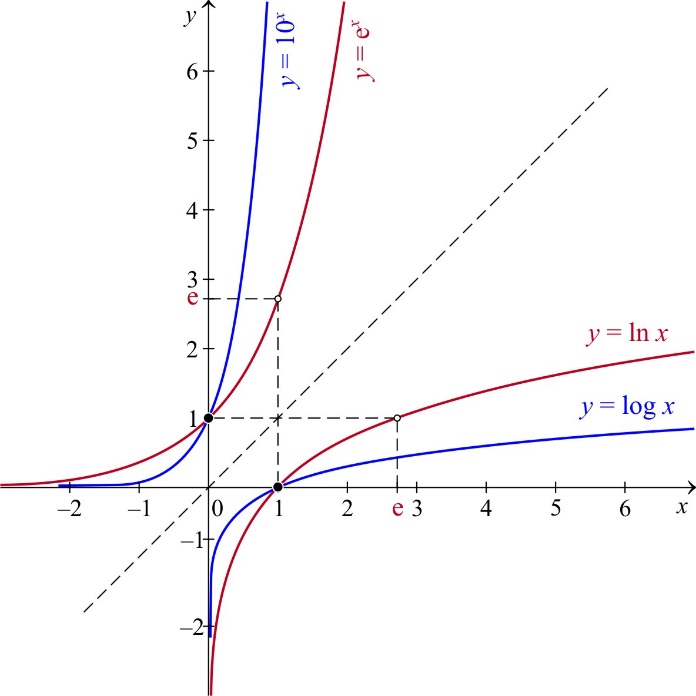  Grafy všetkých exponenciálnych funkciítypu y = zx prechádzajú bodmi (0; 1) a (1; z). Grafy všetkých logaritmických funkciítypu y = logz x prechádzajú bodmi (1; 0) a (z; 1). Všetky exponenciálne funkcie sú definované pre x z intervalu (–; ).Pre x z intervalu (–; 0) je y z intervalu (0; 1).Pre x z intervalu (0; ) je y z intervalu (1; ).  Všetky logaritmické funkcie sú definované pre x z intervalu (0; ).Pre x z intervalu (0; 1) je y z intervalu (–; 0).Pre x z intervalu (1; ) je y z intervalu (0; ).  Exponenciálne a logaritmické funkcie pri rovnakých základoch sú navzájom inverzné,tzn., že ich grafy sú súmerné podľa priamky y = x.